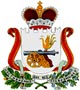 СОВЕТ ДЕПУТАТОВ Демидовского городского поселенияДемидовского района Смоленской областиРЕШЕНИЕот 30.07.2019г                                                                                                                   №  58  О внесении изменений в решение Совета депутатов Демидовского городского поселения Демидовского района Смоленской области от 25.12.2018 года № 94         «О бюджете Демидовского городского поселения  Демидовского района Смоленской области на 2019 год и на плановый период 2020и 2021годов» Совет депутатов Демидовского городского поселения Демидовского района Смоленской области                 Р Е Ш И Л :1. Внести в решение Совета  депутатов Демидовского городского поселения Демидовского района Смоленской области от 25.12.2018 года № 94 " О бюджете Демидовского городского поселения  Демидовского района Смоленской области на 2019 год и на плановый период 2020 и 2021 годов", с учетом изменений от 26.03.2019 года № 15, от 01.04.2019 года №22,от 06.06.2019 года №46 следующие изменения:            1)Статью 10 изложить в новой редакции :Статья 101. Утвердить объем бюджетных ассигнований на финансовое обеспечение реализации  муниципальных программ в 2019 году в сумме 51115,3 тыс. рублей, в 2020 году в сумме 13151,5 тыс. рублей, в 2021 году в сумме 13701,9 тыс. рублей.2. Утвердить распределение бюджетных ассигнований по муниципальным программам и непрограммным направлениям деятельности:1) на 2019 год согласно приложению 15 к настоящему решению;2) на плановый период 2020 и 2021 годов согласно приложению 16 к настоящему решению.  2)Статью 12 изложить в новой редакции:Статья 121.Установить, что  в соответствии  со ст.78 Бюджетного кодекса Российской Федерации из местного бюджета предоставляются субсидии юридическим лицам (за исключением субсидий муниципальным учреждениям) - производителям товаров, работ, услуг в целях возмещения затрат:      - не компенсированных доходами от сбора за проезд, в связи с государственным регулированием тарифов по данному виду сообщения, в рамках реализации муниципальной программы «Развитие дорожно-транспортного комплекса Демидовского городского поселения Демидовского района Смоленской области на 2016-2020 годы»:1) в 2019 году  в сумме 140,00 тыс. рублей;2) в 2020 году  в сумме 140,00 тыс.рублей;3) в 2021 году в сумме 140,00 тыс. рублей;- по обеспечению первичных мер пожарной безопасности в границах населенных пунктов Демидовского городского поселения Демидовского района Смоленской области:1) в 2019 году  в сумме 0,0 тыс. рублей;2) в 2020 году  в сумме 0,0 тыс.рублей;3) в 2021 году в сумме 0,0 тыс. рублей;-по осуществлению мероприятий по обеспечению безопасности людей на водных объектах, охрану их жизни и здоровья на территории Демидовского городского поселения Демидовского района Смоленской области:1) в 2019 году  в сумме 120,0 тыс. рублей;2) в 2020году  в сумме 120,0 тыс.рублей;3) в 2021 году в сумме 120,0 тыс. рублей;           - по ремонту линии водопровода на территории Демидовского городского поселения Демидовского района Смоленской области:1) в 2019 году  в сумме 1664,6 тыс. рублей;2) в 2020 году  в сумме 670,0тыс.рублей;3) в 2021 году в сумме 1350,0 тыс. рублей;          - не компенсированных доходами, по городской бане :1) в 2019 году  в сумме 1900,0 тыс. рублей;2) в 2020году  в сумме 1800,0 тыс.рублей;3) в 2021 году в сумме 700,00 тыс. рублей;-не компенсированных доходами по благоустройству Демидовского городского поселения Демидовского района Смоленской области:1) в 2019 году  в сумме 1440,00 тыс. рублей;2) в 2020 году  в сумме 1305,2 тыс.рублей;3) в 2021 году в сумме 1440,00 тыс. рублей;- по содержанию и текущему ремонту дорог в границах населенных пунктов Демидовского городского поселения Демидовского района Смоленской области, в рамках реализации муниципальной программы «Развитие дорожно-транспортного комплекса Демидовского городского поселения Демидовского района Смоленской области на 2016-2020 годы»:1) в 2019 году в сумме  6161,7 тыс. рублей;2) в 2020 году в сумме  6921,5 тыс. рублей;3) в 2021 году в сумме  7481,9 тыс. рублей.2. Категории и (или) критерии отбора юридических лиц (за исключением муниципальных  учреждений), индивидуальных предпринимателей, физических лиц – производителей товаров, работ, услуг, имеющих право на получение субсидий, указанных в части 1 настоящей статьи, условия и порядок предоставления субсидий указанным лицам, порядок их возврата в случае нарушения условий, установленных при их предоставлении, порядок возврата в текущем финансовом году получателем субсидий остатков субсидий, не использованных в отчетном финансовом году, в случаях, предусмотренных соглашениями (договорами) о предоставлении субсидий, а также положение об обязательной проверке главным распорядителем (распорядителем) бюджетных средств, предоставляющим субсидию, и органом муниципального финансового контроля соблюдения условий, целей и порядка предоставления субсидий их получателями определяются нормативными правовыми актами Администрации муниципального образования «Демидовский район» Смоленской области.3. Утвердить объем субсидий  некоммерческим организациям, не являющимся муниципальными бюджетными учреждениями, муниципальными автономными учреждениями и муниципальными казенными учреждениями,  в целях возмещения затрат, связанных с их  уставной деятельностью: 1) в 2017 году в сумме 0,00 тыс.руб;2) в 2018 году в сумме 0,00 тыс.руб.;3) в 2019 году в сумме 0,00 тыс.руб.4. Порядок определения объема и предоставления субсидий из местного бюджета некоммерческим организациям, не являющимся муниципальными бюджетными учреждениями, муниципальными автономными учреждениями и муниципальными казенными учреждениями, устанавливается Администрацией муниципального образования «Демидовский район» Смоленской области.3)Приложение 9 «Распределение бюджетных ассигнований по разделам, подразделам ,целевым статьям(муниципальным программам и непрограмным  направлениям деятельности),группам иПодгруппам видов расходов классификации расходов бюджетов на 2019 год»изложить в новой редакции:                         «Приложение 9к решению «О бюджетеДемидовского городского поселенияДемидовского района Смоленскойобласти на 2019 год и на плановыйпериод 2020 и 2021 годов»Распределение бюджетных ассигнований по разделам, подразделам, целевым статьям (муниципальным программам и непрограммным направлениям деятельности), группам и подгруппам  видов  расходов классификации расходов бюджетов на 2019 год(тыс. рублей)4)Приложение 11  «Распределение бюджетных ассигнований по целевым статьям(муниципальным программам и непрограмным  направлениям деятельности),группам(группам и подгруппам)видовРасходов классификации расходов бюджетов на 2019»изложить в новой редакции:«Приложение 11к решению «О бюджетеДемидовского городского  поселенияДемидовского района Смоленскойобласти на 2019 год и на плановыйпериод 2020 и 2021 годовРаспределение бюджетных ассигнований по целевым статьям (муниципальным программам и непрограммным направлениям деятельности), группам (группам и подгруппам) видов расходов классификации расходов бюджетов на 2019 год(тыс.руб.)5)Приложение 11  «Ведомственная структура расходов местного бюджета (распределение бюджетных ассигнований по главам распорядителям бюджетных средств ,разделам ,подразделам , целевым статьям (муниципальным программам и непрограммным направлениям деятельности),группам (группам и подгруппам)видов расходов классификации расходов бюджетов)на 2019 годизложить в новой редакции:«Приложение 13к решению «О бюджетеДемидовского городского поселенияДемидовского района Смоленскойобласти на 2019 год и на плановыйпериод 2020 и 2021 годовВедомственная структура расходов местного бюджета (распределение бюджетных ассигнований по главам распорядителям бюджетных средств, разделам, подразделам, целевым статьям (муниципальным программам и непрограммным направлениям деятельности), группам (группам и подгруппам) видов расходов классификации расходов бюджетов) на 2019 год(тыс.руб.)6)Приложение :  «Распределение бюджетных ассигнований по муниципальным программам и непрограммным направлениям деятельности на 2019 годизложить в новой редакции «Приложение 15к решению «О бюджетеДемидовского городского поселенияДемидовского района Смоленскойобласти на 2019 год и на плановый период 2020 и 2021 годовРаспределение бюджетных ассигнований по муниципальным программам и непрограммным направлениям деятельности на 2019 год 	Всего расходов:	61542,3»2.Настоящее решение вступает в силу со дня его подписания.3.Опубликовать настоящее решение в газете «Поречанка»Глава муниципального образованияДемидовского городского поселения«Демидовского район» Смоленской области                                               В.К.МатвеевНаименование показателяРаздел, подразделЦелевая статьяВид расходовСумма на 2019 годОБЩЕГОСУДАРСТВЕННЫЕ ВОПРОСЫ01000000000000000821,4Функционирование законодательных (представительных) органов государственной власти и представительных органов муниципальных образований01030000000000000710,9Обеспечение деятельности представительного органа муниципального образования01037500000000000710,9Расходы на обеспечение деятельности представительного органа муниципального образования01037590000000000710,9Расходы на обеспечение функций органов местного самоуправления01037590000140000710,9Расходы на выплаты персоналу в целях обеспечения выполнения функций государственными (муниципальными) органами, казенными учреждениями, органами управления государственными внебюджетными фондами01037590000140100506,2Расходы на выплаты персоналу государственных (муниципальных) органов01037590000140120506,2Закупка товаров, работ и услуг для обеспечения государственных (муниципальных) нужд01037590000140200204,7Иные закупки товаров, работ и услуг для обеспечения государственных (муниципальных) нужд01037590000140240204,7  Обеспечение деятельности финансовых, налоговых и таможенных органов и органов финансового (финансово-бюджетного) надзора      0106000000000000024,5  Межбюджетные трансферты из бюджетов поселений бюджету муниципального района и из бюджета муниципального района бюджетам поселений в соответствии с заключенными соглашениями0106920000000000024,5Переданные полномочия по соглашению из бюджета Демидовского городского поселения в муниципальный район по контрольно-счетному органу010692000П105000024,5Межбюджетные трансферты010692000П105050024,5 Иные межбюджетные трансферты010692000П105054024,5 Резервные фонды0111000000000000050,0 Резервные фонды администраций0111890000000000050,0Расходы за счет средств резервного фонда Администрации поселения0111890002888000050,0Иные бюджетные ассигнования0111890002888080050,0Резервные средства0111890002888087050,0  Другие общегосударственные вопросы0113000000000000036,0  Выполнение других обязательств государства0113860000000000036,0Расходы на обеспечение деятельности полномочий муниципального образования0113860000016000010,0Закупка товаров, работ и услуг для обеспечения государственных (муниципальных) нужд0113860000016020010,0 Иные закупки товаров, работ и услуг для обеспечения государственных (муниципальных) нужд0113860000016024010,0Исполнение судебных актов Российской Федерации и мировых соглашений по возмещению вреда, причиненного в результате незаконных действий (бездействий) органов государственной власти (государственных органов) либо должностных лиц этих органов, а также в результате деятельности казенных учреждений011386000203600005,0Иные бюджетные ассигнования011386000203608005,0 Исполнение судебных актов011386000203608305,0Уплата членских взносов0113860002241000021,0Иные бюджетные ассигнования0113860002241080021,0 Уплата налогов, сборов и иных платежей0113860002241085021,0  НАЦИОНАЛЬНАЯ БЕЗОПАСНОСТЬ И ПРАВООХРАНИТЕЛЬНАЯ ДЕЯТЕЛЬНОСТЬ0300000000000000010,0  Защита населения и территории от чрезвычайных ситуаций природного и техногенного характера, гражданская оборона0309000000000000010,0  Предупреждение и ликвидация последствий чрезвычайных ситуаций и стихийных бедствий природного и техногенного характера0309830000000000010,0Расходы на обеспечение деятельности полномочий муниципального образования0309830000016000010,0Закупка товаров, работ и услуг для обеспечения государственных (муниципальных) нужд0309830000016020010,0 Иные закупки товаров, работ и услуг для обеспечения государственных (муниципальных) нужд0309830000016024010,0  НАЦИОНАЛЬНАЯ ЭКОНОМИКА0400000000000000043533,9  Водное хозяйство04060000000000000120,0  Осуществление отдельных полномочий в области водных отношений04068700000000000120,0Субсидии юридическим лицам (за исключением муниципальных учреждений)04068700060580000120,0Иные бюджетные ассигнования04068700060580800120,0 Субсидии юридическим лицам (кроме некоммерческих организаций), индивидуальным предпринимателям, физическим лицам - производителям товаров, работ, услуг04068700060580810120,0  Транспорт04080000000000000140,0  Муниципальная программа "Развитие дорожно-транспортного комплекса Демидовского городского поселения Демидовского района Смоленской области"04083300000000000140,0Основное мероприятие программы, не включенное в подпрограмму муниципальной программы040833Я0000000000140,0Основное мероприятие «Создание условий для обеспечения транспортного обслуживания населения на городских маршрутах в границах муниципального образования «Демидовский район Смоленской области»040833Я0300000000140,0Субсидии юридическим лицам (за исключением муниципальных учреждений)040833Я0360580000140,0Иные бюджетные ассигнования040833Я0360580800140,0 Субсидии юридическим лицам (кроме некоммерческих организаций), индивидуальным предпринимателям, физическим лицам - производителям товаров, работ, услуг040833Я0360580810140,0  Дорожное хозяйство (дорожные фонды)0409000000000000043174,9  Муниципальная программа "Развитие дорожно-транспортного комплекса Демидовского городского поселения Демидовского района Смоленской области"0409330000000000043174,9Основное мероприятие программы, не включенное в подпрограмму муниципальной программы040933Я000000000043174,9Основное мероприятие «Капитальный ремонт асфальтобетонного покрытия участка автомобильной дороги  общего пользования  местного значения»040933Я010000000036772,0Расходы на текущие и капитальные ремонты зданий и сооружений муниципальных учреждений040933Я01022500004772,0    Закупка товаров, работ и услуг для обеспечения государственных (муниципальных) нужд040933Я01022502004772,0 Иные закупки товаров, работ и услуг для обеспечения государственных (муниципальных) нужд040933Я01022502404772,0Проектирование, строительство, реконсрукцию, капитальный ремонт и ремонт автомобильных дорог общего пользования местного значения за счет местного бюджета040933Я018126000031968,0  Закупка товаров, работ и услуг для обеспечения государственных(муниципальных) нужд040933Я018126020031968,0    Иные закупки товаров, работ и услуг для обеспечения государственных (муниципальных) нужд040933Я018126024031968,0Проектирование, строительство, реконсрукцию, капитальный ремонт и ремонт автомобильных дорог общего пользования местного значения за счет местного бюджета040933Я01S126000032.0Закупка товаров, работ и услуг для обеспечения государственных(муниципальных) нужд 040933Я01S126020032,0Иные закупки товаров, работ и услуг для обеспечения государственных (муниципальных) нужд040933Я01S126024032,0Основное мероприятие «Ремонт и содержание автомобильных дорог  общего пользования местного значения »040933Я02000000006208,9Расходы дорожного фонда на содержание и ремонт автомобильных дорог общего пользования местного значения за счет местного бюджета040933Я020105000047,2Закупка товаров,работ и услуг  для обеспечения государственных (муниципальных)нужд040933Я020105020047,2Иные закупки товаров, работ и услуг для обеспечения государственных (муниципальных) нужд040933Я020105024047,2  Субсидии юридическим лицам (за исключением муниципальных учреждений)040933Я02605800003 899,9  Иные бюджетные ассигнования040933Я02605808003 899,9 Субсидии юридическим лицам (кроме некоммерческих организаций), индивидуальным предпринимателям, физическим лицам - производителям товаров, работ, услуг040933Я02605808103 899,9  Субсидии юридическим лицам (за исключением муниципальных учреждений) на содержание  и ремонт автомобильных дорог общего пользования из дорожного фонда040933Я02610500002261,8  Иные бюджетные ассигнования040933Я02610508002261,8 Субсидии юридическим лицам (кроме некоммерческих организаций), индивидуальным предпринимателям, физическим лицам - производителям товаров, работ, услуг040933Я02610508102261,8Основное мероприятие «Разработка комплексной схеме организации дорожного движения»040933Я0400000000194,0Расходы на обеспечение деятельности полномочий муниципального образования040933Я0400160000194,0Закупка товаров,работ и услуг для обеспечения государственных (муниципальных)нужд040933Я0400160200194,0Иные закупки товаров, работ и услуг для обеспечения государственных (муниципальных) нужд040933Я0400160240194,0Другие вопросы в области национальной экономики0412000000000000099,0Оценка недвижимости,признание прав и регулирование отношений по муниципальной собственности041285000000000099,0Расходы на обеспечение  деятельности полномочий муниципального образования0412850000016000099,0Закупка товаров, работ и услуг для обеспечения государственных (муниципальных) нужд0412850000016020099,0Иные закупки товаров, работ и услуг для обеспечения государственных (муниципальных) нужд0412850000016024099,0  ЖИЛИЩНО-КОММУНАЛЬНОЕ ХОЗЯЙСТВО0500000000000000017066,0  Жилищное хозяйство05010000000000000588,0  Мероприятия в области жилищно-коммунального хозяйства05019300000000000588,0   Мероприятия в области жилищного хозяйства05019310000000000588,0   Расходы на обеспечение деятельности полномочий муниципального образования05019310000160000270,0   Закупка товаров, работ и услуг для обеспечения государственных (муниципальных) нужд05019310000160200270,0 Иные закупки товаров, работ и услуг для обеспечения государственных (муниципальных) нужд05019310000160240270,0   Обеспечение мероприятий по капитальному ремонту многоквартирных домов за счет средств бюджетов05019310096010000318,0   Закупка товаров, работ и услуг для обеспечения государственных (муниципальных) нужд05019310096010200318,0Иные закупки товаров, работ и услуг для обеспечения государственных (муниципальных) нужд05019310096010240318,0Коммунальное хозяйство050200000000000007450,0Муниципальная программа «Модернизация объектов коммунального назначения  муниципальных учреждений»050236000000000003535,4Основное мероприятие  программы , не включонное в подпрограмму муниципальной программы050236Я00000000003535,4Основное мероприятие «Модернизация систем водоснабжения »050236Я01000000003535,4Субсидии на капитальный ремонт объектов теплоснабжения , водоснабжения , водоотведения050236Я01S13200003535,4Закупка товаров , работ и услуг для обеспечения государственных (муниципальных )нужд050236Я01S13202003535.4Иные закупки товаров, работ и услуг для обеспечения государственных (муниципальных) нужд050236Я01S13202403535,4Мероприятие в области  жилищно –коммунального хозяйства050293000000000003914,6Мероприятия в области коммунального хозяйства050293200000000003914,6   Расходы на обеспечение деятельности полномочий муниципального образования05029320000160000350,0   Закупка товаров, работ и услуг для обеспечения государственных (муниципальных) нужд05029320000160200350,0 Иные закупки товаров, работ и услуг для обеспечения государственных (муниципальных) нужд05029320000160240350,0   Субсидии юридическим лицам (за исключением муниципальных учреждений)050293200605800003564,6   Иные бюджетные ассигнования050293200605808003564,6Субсидии юридическим лицам (кроме некоммерческих организаций), индивидуальным предпринимателям, физическим лицам - производителям товаров, работ, услуг050293200605808103564,6Благоустройство050300000000000009028,0  Муниципальная программа «Формирование современной  городской среды»050339000000000004265,0Основное мероприятие  программы , не включонное в подпрограмму муниципальной программы050339Я00000000004265,0Поддержка государственных программ субъектов Российской федерации и муниципальных программ формирования современной городской среды050339Я F2000000004245,6Закупка товаров ,работ и услуг для обеспечения государственных (муниципальных) нужд050339ЯF2555500004245,6Иные закупки товаров , работ и услуг для обеспечения государственных(муниципальных нужд)050339ЯF2555502404245,6Основное мероприятие «Благоустройство дворовых территорий многоквартирных домов050339Я01000000009,4   Расходы на обеспечение деятельности полномочий муниципального образования050339Я01001600009,4   Закупка товаров, работ и услуг для обеспечения государственных (муниципальных) нужд050339Я01001602009,4 Иные закупки товаров, работ и услуг для обеспечения государственных (муниципальных) нужд050339Я01001602409,4Основное мероприятие «Обустройство мест-массового отдыха населения (городских парков)050339Я020000000010,0   Расходы на обеспечение деятельности полномочий муниципального образования050339Я020016000010,0   Закупка товаров, работ и услуг для обеспечения государственных (муниципальных) нужд050339Я020016020010,0 Иные закупки товаров, работ и услуг для обеспечения государственных (муниципальных) нужд050339Я020016024010,0  Муниципальная программа "Развитие территориального общественного самоуправления на территории Демидовского городского поселении Демидовского района Смоленской области"050348000000000000,0   Основное мероприятие программы, не включенное в подпрограмму муниципальной программы050348Я00000000000,0Основное мероприятие «Организационное и информационное обеспечение деятельности территориального общественного самоуправления»050348Я02000000000,0   Расходы на обеспечение деятельности полномочий муниципального образования050348Я02001600000,0   Закупка товаров, работ и услуг для обеспечения государственных (муниципальных) нужд050348Я02001602000,0 Иные закупки товаров, работ и услуг для обеспечения государственных (муниципальных) нужд050348Я02001602400,0  Мероприятия в области жилищно-коммунального хозяйства050393000000000004763,0   Уличное освещение05039330000000000 2872,6   Расходы на обеспечение деятельности полномочий муниципального образования050393300001600002872,6   Закупка товаров, работ и услуг для обеспечения государственных (муниципальных) нужд050393300001602002872,6 Иные закупки товаров, работ и услуг для обеспечения государственных (муниципальных) нужд050393300001602402872,6   Организация и содержание мест захоронения05039350000000000175,0   Расходы на обеспечение деятельности полномочий муниципального образования05039350000160000175,0   Закупка товаров, работ и услуг для обеспечения государственных (муниципальных) нужд05039350000160200175,0 Иные закупки товаров, работ и услуг для обеспечения государственных (муниципальных) нужд05039350000160240175,0   Прочие мероприятия по благоустройству муниципального района и поселений050393600000000001675,4   Расходы на обеспечение деятельности полномочий муниципального образования05039360000160000275,4   Закупка товаров, работ и услуг для обеспечения государственных (муниципальных) нужд05039360000160200275,4 Иные закупки товаров, работ и услуг для обеспечения государственных (муниципальных) нужд05039360000160240275,4   Субсидии юридическим лицам (за исключением муниципальных учреждений)050393600605800001400,0   Иные бюджетные ассигнования050393600605808001400,0 Субсидии юридическим лицам (кроме некоммерческих организаций), индивидуальным предпринимателям, физическим лицам - производителям товаров, работ, услуг050393600605808101400,0   Озеленение0503937000000000040,0   Субсидии юридическим лицам (за исключением муниципальных учреждений)0503937006058000040,0   Иные бюджетные ассигнования0503937006058080040,0 Субсидии юридическим лицам (кроме некоммерческих организаций), индивидуальным предпринимателям, физическим лицам - производителям товаров, работ, услуг0503937006058081040,0  КУЛЬТУРА, КИНЕМАТОГРАФИЯ08000000000000000110,0  Культура08010000000000000110,0  Мероприятия в сфере культуры, средств массовый информации, в области спорта, физической культуры и туризма08018400000000000110,0   Мероприятия в сфере культуры, кинематографии и средств массовой информации08018410000000000110,0   Расходы на проведение смотров-конкурсов, фестивалей, семинаров, а также другие аналогичные мероприятия08018410020050000110,0   Закупка товаров, работ и услуг для обеспечения государственных (муниципальных) нужд08018410020050200110,0 Иные закупки товаров, работ и услуг для обеспечения государственных (муниципальных) нужд08018410020050240110,0  ОБСЛУЖИВАНИЕ ГОСУДАРСТВЕННОГО И МУНИЦИПАЛЬНОГО ДОЛГА13000000000000000    1,0  Обслуживание государственного внутреннего и муниципального долга13010000000000000    1,0  Процентные платежи по муниципальному долгу13017800000000000     1,0   Расходы на оплату процентов по муниципальному долгу13017800002230000     1,0   Обслуживание государственного (муниципального) долга13017800002230700      1,0 Обслуживание муниципального долга13017800002230730     1,0»Наименование показателяЦелевая статьяВид расходовСумма на 2019 годМуниципальная программа «Развитие дорожно-транспортного комплекса Демидовского городского поселения Демидовского района Смоленской области» на 2016-2020 годы330000000000043314,9Основное мероприятие «Капитальный ремонт асфальтобетонного покрытия участка автомобильной дороги общего пользования местного значения»33Я010000000036772,0Расходы на текущие и капитальные ремонты зданий и сооружений муниципальных учреждений33Я01022500004772,0 Закупка товаров, работ и услуг для обеспечения государственных (муниципальных) нужд33Я01022502004772,0Иные закупки товаров, работ и услуг для обеспечения государственных (муниципальных) нужд33Я01022502404772,0Проектирование, строительство ,реконструкцию, капитальный ремонт и ремонт автомобильных дорог общего пользования местного значения за счет местного бюджета33Я018000000031968,0Закупка товаров, работ и услуг для обеспечения государственных (муниципальных) нужд	33Я018126020031968,0Иные закупки товаров, работ и услуг для обеспечения государственных (муниципальных) нужд33Я018126024031968,0Проектирование, строительство ,реконструкцию, капитальный ремонт и ремонт автомобильных дорог общего пользования местного значения за счет местного бюджета33Я01S126000032.0Закупка товаров, работ и услуг для обеспечения государственных (муниципальных) нужд33Я01S126020032.0Иные закупки товаров, работ и услуг для обеспечения государственных (муниципальных) нужд33Я01S126024032.0 Основное мероприятие «Ремонт и содержание автомобильных дорог общего пользования местного значения»33Я02000000006 208,9Расходы дорожного фонда на содержение и ремонт автомобильных дорог общего пользования местного значения за счет местного бюджета 33Я020105000047,2Закупка товаров, работ и услуг для обеспечения государственных (муниципальных) нужд	33Я020105020047,2Иные закупки товаров, работ и услуг для обеспечения государственных (муниципальных) нужд33Я020105024047,2Субсидии юридическим лицам (за исключением муниципальных учреждений)33Я02605800003 899,9 Иные бюджетные ассигнования33Я02605808003 899,9Субсидии юридическим лицам (кроме некоммерческих организаций), индивидуальным предпринимателям, физическим лицам - производителям товаров, работ, услуг33Я02605808103 899,9Субсидии юридическим лицам (за исключением муниципальных учреждений) на содержание  и ремонт автомобильных дорог общего пользования из дорожного фонда33Я02610500002 261,8Иные бюджетные ассигнования33Я02610508002 261,8 Субсидии юридическим лицам (кроме некоммерческих организаций), индивидуальным предпринимателям, физическим лицам - производителям товаров, работ, услуг33Я02610508102 261,8Основное мероприятие «Создание условий для обеспечения транспортного обслуживания населения на городских маршрутах в границах муниципального образования «Демидовский район» Смоленской области»33Я0300000000140,0Субсидии юридическим лицам (за исключением муниципальных учреждений)33Я0360580000140,0Иные бюджетные ассигнования33Я0360580800140,0Субсидии юридическим лицам (кроме некоммерческих организаций), индивидуальным предпринимателям, физическим лицам - производителям товаров, работ, услуг33Я0360580810140,0Основное мероприятие «Разработка комплексной схемы организации дорожного движения»33Я0400000000194,0Расходы на обеспечение деятельности полномочий муниципального образования33Я0400160000194,0Закупка товаров, работ и услуг для обеспечения государственных (муниципальных) нужд33Я0400160200194,0Иные закупки товаров, работ и услуг для обеспечения государственных (муниципальных) нужд33Я0400160240194,0Муниципальная программа «Модернизация объектов коммунального назначения муниципальных учреждений »36000000000003535,4Основное мероприятие  программы , не включенное в подпрограмму муниципальной программы36Я0000000     0003535,4Основное мероприятие «Модернизация систем водоснабжения»36Я01000000003535,4Субсидия на капетальный ремонт объектов теплоснабжения ,водоснабжения ,водоотведения36Я01S13200003535.4Закупка товаров, работ и услуг для обеспечения государственных (муниципальных) нужд36Я01S13202003535.4Иные закупки товаров, работ и услуг для обеспечения государственных (муниципальных) нужд36Я01S13202403535.4 Муниципальная программа "Формирование современной городской среды" 39000000000004265,0Основное мероприятие «Благоустройство дворовых территорий многоквартирных дворов»39Я00000000004265,0Поддержка государственных программ субъектов Российской Федерации и муниципальных программ формирования современной городской среды39ЯF2000000004245,6Закупка товаров, работ и услуг для обеспечения государственных (муниципальных нужд)39ЯF2555500004245,6Закупка товаров, работ и услуг для обеспечения государственных (муниципальных) нужд39ЯF255550200     4245.6Иные закупки товаров , работ и услуг для обеспечения государственных(муниципальных)нужд39ЯF255550240      4245,6Основное мероприятие «Благоустройство дворовых территорий многоквартирных домов»39Я01000000009,4Закупка товаров, работ и услуг для обеспечения государственных (муниципальных) нужд39Я01001602009,4Иные закупки товаров, работ и услуг для обеспечения государственных (муниципальных) нужд39Я01001602409,4Основное мероприятие "Обустройство мест массового отдыха населения (городских парков)"39Я020000000010,0Закупка товаров, работ и услуг для обеспечения государственных (муниципальных) нужд39Я020016020010,0Иные закупки товаров, работ и услуг для обеспечения государственных (муниципальных) нужд39Я020016024010,0 Основное мероприятие программы, не включенное в подпрограмму муниципальной программы 48Я00000000000,0Основное мероприятие "Организационное и информационное обеспечение деятельности территориального общественного самоуправления"48Я02001600000,0Закупка товаров, работ и услуг для обеспечения государственных (муниципальных) нужд48Я02001602000,0Иные закупки товаров, работ и услуг для обеспечения государственных (муниципальных) нужд48Я02001602400,0Обеспечение деятельности представительного органа муниципального образования7500000000000710,9Расходы на обеспечение деятельности представительного органа муниципального образования7590000000000710,9Расходы на обеспечение функций органов местного самоуправления7590000140000710,9 Расходы на выплаты персоналу в целях обеспечения выполнения функций государственными (муниципальными) органами, казенными учреждениями, органами управления государственными внебюджетными фондами7590000140100506,2Расходы на выплаты персоналу государственных (муниципальных) органов7590000140120506,2Закупка товаров, работ и услуг для обеспечения государственных (муниципальных) нужд7590000140200204,7Иные закупки товаров, работ и услуг для обеспечения государственных (муниципальных) нужд7590000140240204,7Процентные платежи по муниципальному долгу78000000000001,0Расходы на оплату процентов по муниципальному долгу78000022300001,0Обслуживание государственного (муниципального) долга78000022307001,0Обслуживание муниципального долга78000022307301,0 Предупреждение и ликвидация последствий чрезвычайных ситуаций и стихийных бедствий природного и техногенного характера830000000000010,0Расходы на обеспечение деятельности полномочий муниципального образования830000016000010,0 Закупка товаров, работ и услуг для обеспечения государственных (муниципальных) нужд830000106020010,0Иные закупки товаров, работ и услуг для обеспечения государственных (муниципальных) нужд830000106024010,0Мероприятия в сфере культуры, средств массовый информации, в области спорта, физической культуры и туризма8400000000000110,0Мероприятия в сфере культуры, кинематографии и средств массовой информации8410000000000110,0Расходы на проведение смотров-конкурсов, фестивалей, семинаров, а также другие аналогичные мероприятия8410020050000110,0Закупка товаров, работ и услуг для обеспечения государственных (муниципальных) нужд8410020050200110,0Иные закупки товаров, работ и услуг для обеспечения государственных (муниципальных) нужд8410020050240110,0Оценка недвижимости,признание прав и регулирование отношений по муниципальной собственности850000000000099,0Расходы на обеспечение деятельности полномочий муниципального образования850000016000099,0Закупка товаров, работ и услуг для обеспечения государственных (муниципальных) нужд850000016020099,0Иные закупки товаров, работ и услуг для обеспечения государственных (муниципальных) нужд850000016024099,0Выполнение других обязательств государства860000000000036,0Расходы на обеспечение деятельности полномочий муниципального образования860000016000010,0 Закупка товаров, работ и услуг для обеспечения государственных (муниципальных) нужд860000016020010,0Иные закупки товаров, работ и услуг для обеспечения государственных (муниципальных) нужд860000016024010,0 Исполнение судебных актов Российской Федерации и мировых соглашений по возмещению вреда, причиненного в результате незаконных действий (бездействий) органов государственной власти (государственных органов) либо должностных лиц этих органов, а также в результате деятельности казенных учреждений86000203600005,0Иные бюджетные ассигнования86000203608005,0Исполнение судебных актов86000203608305,0Уплата членских взносов860002241000021,0Иные бюджетные ассигнования860002241080021,0Уплата налогов, сборов и иных платежей860002241085021,0 Осуществление отдельных полномочий в области водных отношений8700000000000120,0Субсидии юридическим лицам (за исключением муниципальных учреждений)8700060580000120,0 Иные бюджетные ассигнования8700060580800120,0 Субсидии юридическим лицам (кроме некоммерческих организаций), индивидуальным предпринимателям, физическим лицам - производителям товаров, работ, услуг8700060580810120,0Резервные фонды администраций890000000000050,0Расходы за счет средств резервного фонда Администрации поселения890002888000050,0Иные бюджетные ассигнования890002888080050,0Резервные средства890002888087050,0Межбюджетные трансферты из бюджетов поселений бюджету муниципального района и из бюджета муниципального района бюджетам поселений в соответствии с заключенными соглашениями920000000000024,5Переданные полномочия по соглашению из бюджета Демидовского городского поселения в муниципальный район по контрольно-счетному органу92000П105000024,5Межбюджетные трансферты92000П105050024,5 Иные межбюджетные трансферты92000П105054024,5Мероприятия в области жилищно-коммунального хозяйства93000000000009265,6Мероприятия в области жилищного хозяйства9310000000000588,0Расходы на обеспечение деятельности полномочий муниципального образования9310000160000270,0Закупка товаров, работ и услуг для обеспечения государственных (муниципальных) нужд9310000160200270,0 Иные закупки товаров, работ и услуг для обеспечения государственных (муниципальных) нужд9310000160240270,0 Обеспечение мероприятий по капитальному ремонту многоквартирных домов за счет средств бюджетов9310096010000318,0Закупка товаров, работ и услуг для обеспечения государственных (муниципальных) нужд9310096010200318,0 Иные закупки товаров, работ и услуг для обеспечения государственных (муниципальных) нужд9310096010240318,0 Мероприятия в области коммунального хозяйства93200000000003914,6Расходы на обеспечение деятельности полномочий муниципального образования9320000160000350,0Закупка товаров, работ и услуг для обеспечения государственных (муниципальных) нужд9320000160200350,0 Иные закупки товаров, работ и услуг для обеспечения государственных (муниципальных) нужд9320000160240350,0Субсидии юридическим лицам (за исключением муниципальных учреждений)93200605800003564,6 Иные бюджетные ассигнования93200605808003564,6Субсидии юридическим лицам (кроме некоммерческих организаций), индивидуальным предпринимателям, физическим лицам - производителям товаров, работ, услуг93200605808103564,6Уличное освещение93300000000002872,6Расходы на обеспечение деятельности полномочий муниципального образования93300001600002872,6Закупка товаров, работ и услуг для обеспечения государственных (муниципальных) нужд93300001602002872,6 Иные закупки товаров, работ и услуг для обеспечения государственных (муниципальных) нужд93300001602402872,6Организация и содержание мест захоронения9350000000000     175,0Расходы на обеспечение деятельности полномочий муниципального образования9350000160000     175,0Закупка товаров, работ и услуг для обеспечения государственных (муниципальных) нужд9350000160200      175,0 Иные закупки товаров, работ и услуг для обеспечения государственных (муниципальных) нужд9350000160240    175,0Прочие мероприятия по благоустройству муниципального района и поселений93600000000001675,4Расходы на обеспечение деятельности полномочий муниципального образования9360000160000275,4Закупка товаров, работ и услуг для обеспечения государственных (муниципальных) нужд9360000160200275,4Иные закупки товаров, работ и услуг для обеспечения государственных (муниципальных) нужд9360000160240275,4 Субсидии юридическим лицам (за исключением муниципальных учреждений)93600605800001400,0 Иные бюджетные ассигнования93600605808001400,0 Субсидии юридическим лицам (кроме некоммерческих организаций), индивидуальным предпринимателям, физическим лицам - производителям товаров, работ, услуг93600605808101400,0 Озеленение937000000000040,0Субсидии юридическим лицам (за исключением муниципальных учреждений)937006058000040,0 Иные бюджетные ассигнования937006058080040,0Субсидии юридическим лицам (кроме некоммерческих организаций), индивидуальным предпринимателям, физическим лицам - производителям товаров, работ, услуг937006058081040,0»	«Наименование показателяКод главного распорядителя бюджетных средствРаздел, подразделЦелевая статьяВид расходовСумма на 2019 год  Отдел городского хозяйства Администрации муниципального образования "Демидовский район" Смоленской области9540000000000000000061542,3  ОБЩЕГОСУДАРСТВЕННЫЕ ВОПРОСЫ95401000000000000000821,4  Функционирование законодательных (представительных) органов государственной власти и представительных органов муниципальных образований95401030000000000000710,9     Обеспечение деятельности представительного органа муниципального образования95401037500000000000710,9     Расходы на обеспечение деятельности представительного органа муниципального образования95401037590000000000710,9     Расходы на обеспечение функций органов местного самоуправления95401037590000140000710,9  Расходы на выплаты персоналу в целях обеспечения выполнения функций государственными (муниципальными) органами, казенными учреждениями, органами управления государственными внебюджетными фондами95401037590000140100506,2  Расходы на выплаты персоналу государственных (муниципальных) органов95401037590000140120506,2  Закупка товаров, работ и услуг для обеспечения государственных (муниципальных) нужд95401037590000140200204,7  Иные закупки товаров, работ и услуг для обеспечения государственных (муниципальных) нужд95401037590000140240204,7  Обеспечение деятельности финансовых, налоговых и таможенных органов и органов финансового (финансово-бюджетного) надзора9540106000000000000024,5     Межбюджетные трансферты из бюджетов поселений бюджету муниципального района и из бюджета муниципального района бюджетам поселений в соответствии с заключенными соглашениями9540106920000000000024,5     Переданные полномочия по соглашению из бюджета Демидовского городского поселения в муниципальный район по контрольно-счетному органу954010692000П105000024,5  Межбюджетные трансферты954010692000П105050024,5  Иные межбюджетные трансферты954010692000П105054024,5  Резервные фонды9540111000000000000050,0     Резервные фонды администраций9540111890000000000050,0     Расходы за счет средств резервного фонда Администрации поселения9540111890002888000050,0  Иные бюджетные ассигнования9540111890002888080050,0  Резервные средства9540111890002888087050,0  Другие общегосударственные вопросы9540113000000000000036,0     Выполнение других обязательств государства9540113860000000000036,0     Расходы на обеспечение деятельности полномочий муниципального образования9540113860000016000010,0  Закупка товаров, работ и услуг для обеспечения государственных (муниципальных) нужд9540113860000016020010,0  Иные закупки товаров, работ и услуг для обеспечения государственных (муниципальных) нужд9540113860000016024010,0     Исполнение судебных актов Российской Федерации и мировых соглашений по возмещению вреда, причиненного в результате незаконных действий (бездействий) органов государственной власти (государственных органов) либо должностных лиц этих органов, а также в результате деятельности казенных учреждений954011386000203600005,0  Иные бюджетные ассигнования954011386000203608005,0  Исполнение судебных актов954011386000203608305,0     Уплата членских взносов9540113860002241000021,0  Иные бюджетные ассигнования9540113860002241080021,0  Уплата налогов, сборов и иных платежей9540113860002241085021,0  НАЦИОНАЛЬНАЯ БЕЗОПАСНОСТЬ И ПРАВООХРАНИТЕЛЬНАЯ ДЕЯТЕЛЬНОСТЬ9540300000000000000010,0  Защита населения и территории от чрезвычайных ситуаций природного и техногенного характера, гражданская оборона9540309000000000000010,0     Предупреждение и ликвидация последствий чрезвычайных ситуаций и стихийных бедствий природного и техногенного характера9540309830000000000010,0     Расходы на обеспечение деятельности полномочий муниципального образования9540309830000016000010,0  Закупка товаров, работ и услуг для обеспечения государственных (муниципальных) нужд9540309830000016020010,0  Иные закупки товаров, работ и услуг для обеспечения государственных (муниципальных) нужд9540309830000016024010,0  НАЦИОНАЛЬНАЯ ЭКОНОМИКА9540400000000000000043533,9  Водное хозяйство95404060000000000000120,0     Осуществление отдельных полномочий в области водных отношений95404068700000000000120,0     Субсидии юридическим лицам (за исключением муниципальных учреждений)95404068700060580000120,0  Иные бюджетные ассигнования95404068700060580800120,0  Субсидии юридическим лицам (кроме некоммерческих организаций), индивидуальным предпринимателям, физическим лицам - производителям товаров, работ, услуг95404068700060580810120,0  Транспорт95404080000000000000140,0     Муниципальная программа "Развитие дорожно-транспортного комплекса Демидовского городского поселения Демидовского района Смоленской области"95404083300000000000140,0     Основное мероприятие «Создание условий для обеспечения транспортного обслуживания населения на городских маршрутах в границах муниципального образования «Демидовский район» Смоленской области»954040833Я0300000000140,0     Субсидии юридическим лицам (за исключением муниципальных учреждений)954040833Я0360580000140,0  Иные бюджетные ассигнования954040833Я0360580800140,0  Субсидии юридическим лицам (кроме некоммерческих организаций), индивидуальным предпринимателям, физическим лицам - производителям товаров, работ, услуг954040833Я0360580810140,0  Дорожное хозяйство (дорожные фонды)9540409000000000000043174,9     Муниципальная программа "Развитие дорожно-транспортного комплекса Демидовского городского поселения Демидовского района Смоленской области"9540409330000000000043174,9     Основное мероприятие «Капитальный ремонт асфальтобетонного покрытия участка автомобильной дороги общего пользования местного значения»954040933Я010000000036772,0     Расходы на текущие и капитальные ремонты зданий и сооружений муниципальных учреждений954040933Я01022500004772,0  Закупка товаров, работ и услуг для обеспечения государственных (муниципальных) нужд954040933Я01022502004772,0  Иные закупки товаров, работ и услуг для обеспечения государственных (муниципальных) нужд954040933Я01022502404772,0Проектирование, строительство, реконструкцию ,капитальный ремонт и ремонт автомобильных дорог общего пользования местного значения954040933Я018126000031968,0Закупка товаров ,работ и услуг для обеспечения госудраственных (муниципальных)нужд954040933Я018126020031968,0  Иные закупки товаров, работ и услуг для обеспечения государственных (муниципальных) нужд954040933Я018126024031968,0Проектирование, строительство, реконструкцию ,капитальный ремонт и ремонт автомобильных дорог общего пользования местного значения954040933Я01S126000032,0Закупка товаров ,работ и услуг для обеспечения госудраственных (муниципальных)нужд954040933Я01S126020032,0Иные закупки товаров, работ и услуг для обеспечения государственных (муниципальных) нужд954040933Я01S126024032,0     Основное мероприятие «Ремонт и содержание автомобильных дорог общего пользования местного значения»954040933Я02000000006 208,9Расходы дорожного фонда на содержение и ремонт автомобильных дорог общего пользования местного значения за счет местного бюджета 954040933Я020105000047,2Закупка товаров, работ и услуг для обеспечения государственных (муниципальных)нужд954040933Я020105020047,2Иные закупки товаров, работ и услуг для обеспечения государственных (муниципальных) нужд954040933Я020105024047,2     Субсидии юридическим лицам (за исключением муниципальных учреждений)954040933Я02605800003 899,9  Иные бюджетные ассигнования954040933Я02605808003 899,9  Субсидии юридическим лицам (кроме некоммерческих организаций), индивидуальным предпринимателям, физическим лицам - производителям товаров, работ, услуг954040933Я02605808103 899,9     Субсидии юридическим лицам (за исключением муниципальных учреждений) на содержание  и ремонт автомобильных дорог общего пользования из дорожного фонда954040933Я02610500002261,8  Иные бюджетные ассигнования954040933Я02610508002261,8  Субсидии юридическим лицам (кроме некоммерческих организаций), индивидуальным предпринимателям, физическим лицам - производителям товаров, работ, услуг954040933Я02610508102261,8Основное мероприятие «Разработка комплексной схемы организации дорожного движения»954040933Я0400000000194,0Расходы на обеспечения деятельности полномочий муниципального образования954040933Я0400160000194,0Закупка товаров, работ и услуг для обеспечения государственных (муниципальных)нужд954040933Я0400160200194,0Иные закупки товаров, работ и услуг для обеспечения государственных (муниципальных) нужд954040933Я0400160240194,00Другие вопросы в области национальной экономики9540412000000000000099,0Оценка недвижимости, признание прав и регулирование отношений по муниципальной собственности9540412850000000000099,0Расходы на обеспечения деятельности полномочий муниципального образования9540412850000016000099,0Закупка товаров,работ и услуг для обеспечения государственных(муниципальных)нужд9540412850000016020099,0Иные закупки товаров, работ и услуг для обеспечения государственных (муниципальных) нужд9540412850000016024099,0  ЖИЛИЩНО-КОММУНАЛЬНОЕ ХОЗЯЙСТВО9540500000000000000016766,0  Жилищное хозяйство95405010000000000000588,0     Мероприятия в области жилищно-коммунального хозяйства95405019300000000000588,0     Мероприятия в области жилищного хозяйства95405019310000000000588,0     Расходы на обеспечение деятельности полномочий муниципального образования95405019310000160000270,0  Закупка товаров, работ и услуг для обеспечения государственных (муниципальных) нужд95405019310000160200270,0  Иные закупки товаров, работ и услуг для обеспечения государственных (муниципальных) нужд95405019310000160240270,0     Обеспечение мероприятий по капитальному ремонту многоквартирных домов за счет средств бюджетов95405019310096010000318,0  Закупка товаров, работ и услуг для обеспечения государственных (муниципальных) нужд95405019310096010200318,0  Иные закупки товаров, работ и услуг для обеспечения государственных (муниципальных) нужд95405019310096010240318,0  Коммунальное хозяйство954050200000000000007450,0Муниципальная программа «Модернизация объектов коммунального назначения муниципальных учреждений»954050236000000000003535.4Основное мероприятие программы,не включенное в подпрограмму муниципальной программы954050236Я00000000003535.4Основное мероприятие «Модернизация систем водоснабжения»954050236Я01000000003535.4Субсидия на капитальный ремонт объектов теплоснабжения , водоснабжения954050236Я01S13200003535.4Закупка товаров ,работ и услуг для обеспечения госудраственных (муниципальных)нужд954050236Я01S13202003535.4Иные закупки товаров , работ и услуг для обеспечения государственных (муниципальных) нужд954050236Я01S13202403535.4     Мероприятия в области жилищно-коммунального хозяйства954050293000000000003914,6     Мероприятия в области коммунального хозяйства954050293200000000003914,6     Расходы на обеспечение деятельности полномочий муниципального образования95405029320000160000350,0  Закупка товаров, работ и услуг для обеспечения государственных (муниципальных) нужд95405029320000160200350,0  Иные закупки товаров, работ и услуг для обеспечения государственных (муниципальных) нужд95405029320000160240350,0     Субсидии юридическим лицам (за исключением муниципальных учреждений)954050293200605800003564,6  Иные бюджетные ассигнования954050293200605808003564,6  Субсидии юридическим лицам (кроме некоммерческих организаций), индивидуальным предпринимателям, физическим лицам - производителям товаров, работ, услуг954050293200605808103564,6  Благоустройство954050300000000000009028,0Муниципальная программа «Формирование современной городской среды» на 2018-2022 годы954050339000000000004265,0Поддержка государственных программ субъектов Российской Федерации и муниципальных программ формирования современной городской среды954050339Я00000000004265,0Закупка товаров , работ и услуг для обеспечения государственных(муниципальных)нужд954050339ЯF20000000     4245,6Закупка товаров , работ и услуг для обеспечения государственных (муниципальных)нужд954050339ЯF255550000      4245,6Иные закупки товаров, работ и услуг для обеспечения государственных (муниципальных) нужд954050339ЯF2555502404245,6     Основное мероприятие "Благоустройство дворовых территорий многоквартирных домов"954050339Я01000000009,4     Расходы на обеспечение деятельности полномочий муниципального образования954050339Я01001600009,4  Закупка товаров, работ и услуг для обеспечения государственных (муниципальных) нужд954050339Я01001602009.4  Иные закупки товаров, работ и услуг для обеспечения государственных (муниципальных) нужд954050339Я01001602409.4     Основное мероприятие "Обустройство мест массового отдыха населения (городских парков)"954050339Я020000000010,0     Расходы на обеспечение деятельности полномочий муниципального образования954050339Я020016000010,0  Закупка товаров, работ и услуг для обеспечения государственных (муниципальных) нужд954050339Я020016020010,0  Иные закупки товаров, работ и услуг для обеспечения государственных (муниципальных) нужд954050339Я020016024010,0     Муниципальная программа "Развитие территориального общественного самоуправления на территории Демидовского городского поселении Демидовского района Смоленской области"954050348000000000000,0     Основное мероприятие "Организационное и информационное обеспечение деятельности территориального общественного самоуправления"954050348Я02000000000,0     Расходы на обеспечение деятельности полномочий муниципального образования954050348Я02001600000,0  Закупка товаров, работ и услуг для обеспечения государственных (муниципальных) нужд954050348Я02001602000,0  Иные закупки товаров, работ и услуг для обеспечения государственных (муниципальных) нужд954050348Я02001602400,0     Мероприятия в области жилищно-коммунального хозяйства954050393000000000004763,0     Уличное освещение954050393300000000002872,6     Расходы на обеспечение деятельности полномочий муниципального образования954050393300001600002872,6  Закупка товаров, работ и услуг для обеспечения государственных (муниципальных) нужд954050393300001602002872,6  Иные закупки товаров, работ и услуг для обеспечения государственных (муниципальных) нужд954050393300001602402872,6     Организация и содержание мест захоронения95405039350000000000175,0     Расходы на обеспечение деятельности полномочий муниципального образования95405039350000160000175,0  Закупка товаров, работ и услуг для обеспечения государственных (муниципальных) нужд95405039350000160200175,0  Иные закупки товаров, работ и услуг для обеспечения государственных (муниципальных) нужд95405039350000160240175,0     Прочие мероприятия по благоустройству муниципального района и поселений954050393600000000001675,4     Расходы на обеспечение деятельности полномочий муниципального образования95405039360000160000275,4  Закупка товаров, работ и услуг для обеспечения государственных (муниципальных) нужд95405039360000160200275,4  Иные закупки товаров, работ и услуг для обеспечения государственных (муниципальных) нужд95405039360000160240275,4     Субсидии юридическим лицам (за исключением муниципальных учреждений)954050393600605800001400,0  Иные бюджетные ассигнования954050393600605808001400,0  Субсидии юридическим лицам (кроме некоммерческих организаций), индивидуальным предпринимателям, физическим лицам - производителям товаров, работ, услуг954050393600605808101400,0     Озеленение9540503937000000000040,0     Субсидии юридическим лицам (за исключением муниципальных учреждений)9540503937006058000040,0  Иные бюджетные ассигнования9540503937006058080040,0  Субсидии юридическим лицам (кроме некоммерческих организаций), индивидуальным предпринимателям, физическим лицам - производителям товаров, работ, услуг9540503937006058081040,0  КУЛЬТУРА, КИНЕМАТОГРАФИЯ95408000000000000000110,0  Культура95408010000000000000110,0     Мероприятия в сфере культуры, средств массовый информации, в области спорта, физической культуры и туризма95408018400000000000110,0     Мероприятия в сфере культуры, кинематографии и средств массовой информации95408018410000000000110,0     Расходы на проведение смотров-конкурсов, фестивалей, семинаров, а также другие аналогичные мероприятия95408018410020050000110,0  Закупка товаров, работ и услуг для обеспечения государственных (муниципальных) нужд95408018410020050200110,0  Иные закупки товаров, работ и услуг для обеспечения государственных (муниципальных) нужд95408018410020050240110,0  ОБСЛУЖИВАНИЕ ГОСУДАРСТВЕННОГО И МУНИЦИПАЛЬНОГО ДОЛГА954130000000000000001,0  Обслуживание государственного внутреннего и муниципального долга954130100000000000001,0     Процентные платежи по муниципальному долгу954130178000000000001,0     Расходы на оплату процентов по муниципальному долгу954130178000022300001,0  Обслуживание государственного (муниципального) долга954130178000022307001,0  Обслуживание муниципального долга954130178000022307301,0»Документ, учреждениеЦелевая статьяКод главного распорядителя средствРаздел, подразделВид расходаСумма на 2019 год  Муниципальная программа "Развитие дорожно-транспортного комплекса Демидовского городского поселения Демидовского района Смоленской области"3300000000000000000043314,9    Основное мероприятие «Капитальный ремонт асфальтобетонного покрытия участка автомобильной дороги общего пользования местного значения»33Я0100000000000000036772,0      Расходы на текущие и капитальные ремонты зданий и сооружений муниципальных учреждений33Я010225000000000004772,0        Отдел городского хозяйства Администрации муниципального образования "Демидовский район" Смоленской области33Я010225095400000004772,0          НАЦИОНАЛЬНАЯ ЭКОНОМИКА33Я010225095404000004772,0            Дорожное хозяйство (дорожные фонды)33Я010225095404090004772,0              Закупка товаров, работ и услуг для обеспечения государственных (муниципальных) нужд33Я010225095404092004772,0                Иные закупки товаров, работ и услуг для обеспечения государственных (муниципальных) нужд33Я010225095404092404772,0Проектирование , строительство, реконструкцию, капитальный ремонт и ремонт автомобильных дорог общего пользования местного значения33Я0181260954040900031968,0     Закупка товаров, работ и услуг для обеспечения государственных (муниципальных) нужд33Я0181260954040920031968,0 Иные закупки товаров, работ и услуг для обеспечения государственных (муниципальных) нужд33Я0181260954040924031968,0Проектирование , строительство, реконструкцию, капитальный ремонт и ремонт автомобильных дорог общего пользования местного значения33Я01S1260954040900032,0     Закупка товаров, работ и услуг для обеспечения государственных (муниципальных) нужд33Я01S1260954040920032,0Иные закупки товаров, работ и услуг для обеспечения государственных (муниципальных) нужд33Я01S1260954040924032,0    Основное мероприятие «Ремонт и содержание автомобильных дорог общего пользования местного значения»33Я020000000000000006 208,9Расходы дорожного фонда на содержание и ремонт автомобильных дорог общего пользования местного значения за счет местного бюджета (технологическое присоединение светофоров)33Я0201050954000000047,2              Закупка товаров, работ и услуг для обеспечения государственных (муниципальных) нужд33Я0201050954000000047,2                Иные закупки товаров, работ и услуг для обеспечения государственных (муниципальных) нужд33Я0201050954000000047,2      Субсидии юридическим лицам (за исключением муниципальных учреждений)33Я026058000000000003 899,9        Отдел городского хозяйства Администрации муниципального образования "Демидовский район" Смоленской области33Я026058095400000003 899,9          НАЦИОНАЛЬНАЯ ЭКОНОМИКА33Я026058095404000003 899,9            Дорожное хозяйство (дорожные фонды)33Я026058095404090003 899,9              Иные бюджетные ассигнования33Я026058095404098003 899,9                Субсидии юридическим лицам (кроме некоммерческих организаций), индивидуальным предпринимателям, физическим лицам - производителям товаров, работ, услуг33Я026058095404098103 899,9      Субсидии юридическим лицам (за исключением муниципальных учреждений) на содержание  и ремонт автомобильных дорог общего пользования из дорожного фонда33Я026105000000000002 261,8        Отдел городского хозяйства Администрации муниципального образования "Демидовский район" Смоленской области33Я026105095400000002 261,8          НАЦИОНАЛЬНАЯ ЭКОНОМИКА33Я026105095404000002 261,8            Дорожное хозяйство (дорожные фонды)33Я026105095404090002 261,8              Иные бюджетные ассигнования33Я026105095404098002 261,8                Субсидии юридическим лицам (кроме некоммерческих организаций), индивидуальным предпринимателям, физическим лицам - производителям товаров, работ, услуг33Я026105095404098102 261,8Основное мероприятие «Разработка комплексной схемы организации дорожного движения»33Я04000009540409000194,0Расходы на обеспечение деятельности полномочий муниципального образования33Я04001609540409000194,0Закупка товаров, работ и услуг для обеспечения государственных(муниципальных) нужд33Я04001609540409200194,0Иные закупки товаров, работ и услуг для обеспечения государственных (муниципальных) нужд33Я04001609540409240194,0    Основное мероприятие «Создание условий для обеспечения транспортного обслуживания населения на городских маршрутах в границах муниципального образования «Демидовский район» Смоленской области»33Я03000000000000000140,0 Субсидии юридическим лицам (за исключением муниципальных учреждений)33Я03605800000000000140,0        Отдел городского хозяйства Администрации муниципального образования "Демидовский район" Смоленской области33Я03605809540000000140,0          НАЦИОНАЛЬНАЯ ЭКОНОМИКА33Я03605809540400000140,0            Транспорт33Я03605809540408000140,0  Иные бюджетные ассигнования33Я03605809540408800140,0                Субсидии юридическим лицам (кроме некоммерческих организаций), индивидуальным предпринимателям, физическим лицам - производителям товаров, работ, услуг33Я03605809540408810140,0Муниципальная программа «Модернизация объектов коммунального назначения муниципальных учреждений»360000000000000000003535,4Основное мероприятие программы , не включенное в подпрограмму муниципальной программы36Я000000000000000003535,4Основное мероприятие «Модернизация систем водоснабжения »36Я010000000000000003535,4Субсидия на капитальный ремонт объектов теплоснабжения, водоотведения36Я01S132000000000003535,4Закупка товаров, работ и услуг для обеспечения государственных (муниципальных) нужд36Я01S132000000002003535.4                Иные закупки товаров, работ и услуг для обеспечения государственных (муниципальных) нужд36Я01S132000000002403535.4  Муниципальная программа "Формирование современной городской среды"390000000000000000004265,0    Основное мероприятие "Благоустройство дворовых территорий многоквартирных домов"39Я010000000000000009.4      Расходы на обеспечение деятельности полномочий муниципального образования39Я010016000000000009.4        Отдел городского хозяйства Администрации муниципального образования "Демидовский район" Смоленской области39Я010016095400000009.4          ЖИЛИЩНО-КОММУНАЛЬНОЕ ХОЗЯЙСТВО39Я010016095405000009.4            Благоустройство39Я010016095405030009.4              Закупка товаров, работ и услуг для обеспечения государственных (муниципальных) нужд39Я010016095405032009.4                Иные закупки товаров, работ и услуг для обеспечения государственных (муниципальных) нужд39Я010016095405032409.4    Основное мероприятие "Обустройство мест массового отдыха населения (городских парков)"39Я0200000000000000010,0      Расходы на обеспечение деятельности полномочий муниципального образования39Я0200160000000000010,0        Отдел городского хозяйства Администрации муниципального образования "Демидовский район" Смоленской области39Я0200160954000000010,0          ЖИЛИЩНО-КОММУНАЛЬНОЕ ХОЗЯЙСТВО39Я0200160954050000010,0            Благоустройство39Я0200160954050300010,0              Закупка товаров, работ и услуг для обеспечения государственных (муниципальных) нужд39Я0200160954050320010,0                Иные закупки товаров, работ и услуг для обеспечения государственных (муниципальных) нужд39Я0200160954050324010,0Поддержка государственных программ субъектов Российской федерации и муниципальных программ формирования современной городской среды39ЯF2000000000000004245,6Отдел городского хозяйства Администрации муниципального образования «Демидовский район»Смоленской области39ЯF25555000000000004245,6ЖИЛИЩНО-КОММУНАЛЬНОЕ ХОЗЯЙСТВО39ЯF2555509540500000004245,6Благоустройство39ЯF25555095405030004245,6Закупка товаров,работ и услуг для обеспечения государственных (муниципальных)нужд39ЯF25555095405033004245,6Иные закупки товаров,работ и услуг для обеспечения государственных) нужд39ЯF25555095405033204245,6  Муниципальная программа "Развитие территориального общественного самоуправления на территории Демидовского городского поселении Демидовского района Смоленской области"480000000000000000000,0    Основное мероприятие "Организационное и информационное обеспечение деятельности территориального общественного самоуправления"48Я020000000000000000,0      Расходы на обеспечение деятельности полномочий муниципального образования48Я020016000000000000,0        Отдел городского хозяйства Администрации муниципального образования "Демидовский район" Смоленской области48Я020016095400000000,0          ЖИЛИЩНО-КОММУНАЛЬНОЕ ХОЗЯЙСТВО48Я020016095405000000,0            Благоустройство48Я020016095405030000,0              Закупка товаров, работ и услуг для обеспечения государственных (муниципальных) нужд48Я020016095405032000,0                Иные закупки товаров, работ и услуг для обеспечения государственных (муниципальных) нужд48Я020016095405032400,0  Обеспечение деятельности представительного органа муниципального образования75000000000000000000710,9    Расходы на обеспечение деятельности представительного органа муниципального образования75900000000000000000710,9      Расходы на обеспечение функций органов местного самоуправления75900001400000000000710,9        Отдел городского хозяйства Администрации муниципального образования "Демидовский район" Смоленской области75900001409540000000710,9          ОБЩЕГОСУДАРСТВЕННЫЕ ВОПРОСЫ75900001409540100000710,9            Функционирование законодательных (представительных) органов государственной власти и представительных органов муниципальных образований75900001409540103000710,9              Расходы на выплаты персоналу в целях обеспечения выполнения функций государственными (муниципальными) органами, казенными учреждениями, органами управления государственными внебюджетными фондами75900001409540103100506,2                Расходы на выплаты персоналу государственных (муниципальных) органов75900001409540103120506,2              Закупка товаров, работ и услуг для обеспечения государственных (муниципальных) нужд75900001409540103200204,7                Иные закупки товаров, работ и услуг для обеспечения государственных (муниципальных) нужд75900001409540103240204,7  Процентные платежи по муниципальному долгу780000000000000000001,0      Расходы на оплату процентов по муниципальному долгу780000223000000000001,0        Отдел городского хозяйства Администрации муниципального образования "Демидовский район" Смоленской области780000223095400000001,0          ОБСЛУЖИВАНИЕ ГОСУДАРСТВЕННОГО И МУНИЦИПАЛЬНОГО ДОЛГА780000223095413000001,0            Обслуживание государственного внутреннего и муниципального долга780000223095413010001,0              Обслуживание государственного (муниципального) долга780000223095413017001,0                Обслуживание муниципального долга780000223095413017301,0  Предупреждение и ликвидация последствий чрезвычайных ситуаций и стихийных бедствий природного и техногенного характера8300000000000000000010,0      Расходы на обеспечение деятельности полномочий муниципального образования8300000160000000000010,0        Отдел городского хозяйства Администрации муниципального образования "Демидовский район" Смоленской области8300000160954000000010,0          НАЦИОНАЛЬНАЯ БЕЗОПАСНОСТЬ И ПРАВООХРАНИТЕЛЬНАЯ ДЕЯТЕЛЬНОСТЬ8300000160954030000010,0            Защита населения и территории от чрезвычайных ситуаций природного и техногенного характера, гражданская оборона8300000160954030900010,0              Закупка товаров, работ и услуг для обеспечения государственных (муниципальных) нужд8300000160954030920010,0                Иные закупки товаров, работ и услуг для обеспечения государственных (муниципальных) нужд8300000160954030924010,0  Мероприятия в сфере культуры, средств массовый информации, в области спорта, физической культуры и туризма84000000000000000000110,0    Мероприятия в сфере культуры, кинематографии и средств массовой информации84100000000000000000110,0      Расходы на проведение смотров-конкурсов, фестивалей, семинаров, а также другие аналогичные мероприятия84100200500000000000110,0        Отдел городского хозяйства Администрации муниципального образования "Демидовский район" Смоленской области84100200509540000000110,0          КУЛЬТУРА, КИНЕМАТОГРАФИЯ84100200509540800000110,0            Культура84100200509540801000110,0              Закупка товаров, работ и услуг для обеспечения государственных (муниципальных) нужд84100200509540801200110,0                Иные закупки товаров, работ и услуг для обеспечения государственных (муниципальных) нужд84100200509540801240110,0Оценка недвижимости, признание прав и регулирование отношений по муниципальной собственности85000000000000000000099,0 Расходы на обеспечение деятельности полномочий муниципального образования 8500000160000000000099,0        Отдел городского хозяйства Администрации муниципального образования "Демидовский район" Смоленской области8500000160954000000099,0Другие вопросы в области национальной экономики8500000160954041200099,0 Закупка товаров, работ и услуг для обеспечения государственных (муниципальных) нужд8500000160954041220099,0 Иные закупки товаров, работ и услуг для обеспечения государственных (муниципальных) нужд8500000160954041224099,0  Выполнение других обязательств государства8600000000000000000036,0      Расходы на обеспечение деятельности полномочий муниципального образования8600000160000000000010,0        Отдел городского хозяйства Администрации муниципального образования "Демидовский район" Смоленской области8600000160954000000010,0          ОБЩЕГОСУДАРСТВЕННЫЕ ВОПРОСЫ8600000160954010000010,0            Другие общегосударственные вопросы8600000160954011300010,0              Закупка товаров, работ и услуг для обеспечения государственных (муниципальных) нужд8600000160954011320010,0                Иные закупки товаров, работ и услуг для обеспечения государственных (муниципальных) нужд8600000160954011324010,0      Исполнение судебных актов Российской Федерации и мировых соглашений по возмещению вреда, причиненного в результате незаконных действий (бездействий) органов государственной власти (государственных органов) либо должностных лиц этих органов, а также в результате деятельности казенных учреждений860002036000000000005,0        Отдел городского хозяйства Администрации муниципального образования "Демидовский район" Смоленской области860002036095400000005,0          ОБЩЕГОСУДАРСТВЕННЫЕ ВОПРОСЫ860002036095401000005,0            Другие общегосударственные вопросы860002036095401130005,0              Иные бюджетные ассигнования860002036095401138005,0                Исполнение судебных актов860002036095401138305,0      Уплата членских взносов8600022410000000000021,0        Отдел городского хозяйства Администрации муниципального образования "Демидовский район" Смоленской области8600022410954000000021,0          ОБЩЕГОСУДАРСТВЕННЫЕ ВОПРОСЫ8600022410954010000021,0            Другие общегосударственные вопросы8600022410954011300021,0              Иные бюджетные ассигнования8600022410954011380021,0                Уплата налогов, сборов и иных платежей8600022410954011385021,0  Осуществление отдельных полномочий в области водных отношений87000000000000000000120,0      Субсидии юридическим лицам (за исключением муниципальных учреждений)87000605800000000000120,0        Отдел городского хозяйства Администрации муниципального образования "Демидовский район" Смоленской области87000605809540000000120,0          НАЦИОНАЛЬНАЯ ЭКОНОМИКА87000605809540400000120,0            Водное хозяйство87000605809540406000120,0              Иные бюджетные ассигнования87000605809540406800120,0                Субсидии юридическим лицам (кроме некоммерческих организаций), индивидуальным предпринимателям, физическим лицам - производителям товаров, работ, услуг87000605809540406810120,0  Резервные фонды администраций8900000000000000000050,0      Расходы за счет средств резервного фонда Администрации поселения8900028880000000000050,0        Отдел городского хозяйства Администрации муниципального образования "Демидовский район" Смоленской области8900028880954000000050,0          ОБЩЕГОСУДАРСТВЕННЫЕ ВОПРОСЫ8900028880954010000050,0            Резервные фонды8900028880954011100050,0              Иные бюджетные ассигнования8900028880954011180050,0                Резервные средства8900028880954011187050,0  Межбюджетные трансферты из бюджетов поселений бюджету муниципального района и из бюджета муниципального района бюджетам поселений в соответствии с заключенными соглашениями9200000000000000000024,5      Переданные полномочия по соглашению из бюджета Демидовского городского поселения в муниципальный район по контрольно-счетному органу92000П1050000000000024,5        Отдел городского хозяйства Администрации муниципального образования "Демидовский район" Смоленской области92000П1050954000000024,5          ОБЩЕГОСУДАРСТВЕННЫЕ ВОПРОСЫ92000П1050954010000024,5            Обеспечение деятельности финансовых, налоговых и таможенных органов и органов финансового (финансово-бюджетного) надзора92000П1050954010600024,5              Межбюджетные трансферты92000П1050954010650024,5                Иные межбюджетные трансферты92000П1050954010654024,5  Мероприятия в области жилищно-коммунального хозяйства930000000000000000009265,6    Мероприятия в области жилищного хозяйства93100000000000000000588,0      Расходы на обеспечение деятельности полномочий муниципального образования93100001600000000000270,0        Отдел городского хозяйства Администрации муниципального образования "Демидовский район" Смоленской области93100001609540000000270,0          ЖИЛИЩНО-КОММУНАЛЬНОЕ ХОЗЯЙСТВО93100001609540500000270,0            Жилищное хозяйство93100001609540501000270,0              Закупка товаров, работ и услуг для обеспечения государственных (муниципальных) нужд93100001609540501200270,0                Иные закупки товаров, работ и услуг для обеспечения государственных (муниципальных) нужд93100001609540501240270,0      Обеспечение мероприятий по капитальному ремонту многоквартирных домов за счет средств бюджетов93100960100000000000318,0        Отдел городского хозяйства Администрации муниципального образования "Демидовский район" Смоленской области93100960109540000000318,0          ЖИЛИЩНО-КОММУНАЛЬНОЕ ХОЗЯЙСТВО93100960109540500000318,0            Жилищное хозяйство93100960109540501000318,0              Закупка товаров, работ и услуг для обеспечения государственных (муниципальных) нужд93100960109540501200318,0                Иные закупки товаров, работ и услуг для обеспечения государственных (муниципальных) нужд93100960109540501240318,0    Мероприятия в области коммунального хозяйства932000000000000000003914,6      Расходы на обеспечение деятельности полномочий муниципального образования93200001600000000000350,0        Отдел городского хозяйства Администрации муниципального образования "Демидовский район" Смоленской области93200001609540000000350,0          ЖИЛИЩНО-КОММУНАЛЬНОЕ ХОЗЯЙСТВО93200001609540500000350,0            Коммунальное хозяйство93200001609540502000350,0              Закупка товаров, работ и услуг для обеспечения государственных (муниципальных) нужд93200001609540502200350,0                Иные закупки товаров, работ и услуг для обеспечения государственных (муниципальных) нужд93200001609540502240350,0      Субсидии юридическим лицам (за исключением муниципальных учреждений)932006058000000000003564,6        Отдел городского хозяйства Администрации муниципального образования "Демидовский район" Смоленской области932006058095400000003564,6          ЖИЛИЩНО-КОММУНАЛЬНОЕ ХОЗЯЙСТВО932006058095405000003564,6            Коммунальное хозяйство932006058095405020003564,6              Иные бюджетные ассигнования932006058095405028003564,6                Субсидии юридическим лицам (кроме некоммерческих организаций), индивидуальным предпринимателям, физическим лицам - производителям товаров, работ, услуг932006058095405028103564,6    Уличное освещение933000000000000000002872,6      Расходы на обеспечение деятельности полномочий муниципального образования933000016000000000002872,6        Отдел городского хозяйства Администрации муниципального образования "Демидовский район" Смоленской области933000016095400000002872,6          ЖИЛИЩНО-КОММУНАЛЬНОЕ ХОЗЯЙСТВО933000016095405000002872,6            Благоустройство933000016095405030002872,6              Закупка товаров, работ и услуг для обеспечения государственных (муниципальных) нужд933000016095405032002872,6                Иные закупки товаров, работ и услуг для обеспечения государственных (муниципальных) нужд933000016095405032402872,6    Организация и содержание мест захоронения93500000000000000000175,0      Расходы на обеспечение деятельности полномочий муниципального образования93500001600000000000175,0        Отдел городского хозяйства Администрации муниципального образования "Демидовский район" Смоленской области93500001609540000000175,0          ЖИЛИЩНО-КОММУНАЛЬНОЕ ХОЗЯЙСТВО93500001609540500000175,0            Благоустройство93500001609540503000175,0              Закупка товаров, работ и услуг для обеспечения государственных (муниципальных) нужд93500001609540503200175,0                Иные закупки товаров, работ и услуг для обеспечения государственных (муниципальных) нужд93500001609540503240175,0    Прочие мероприятия по благоустройству муниципального района и поселений936000000000000000001675,4      Расходы на обеспечение деятельности полномочий муниципального образования93600001600000000000275,4        Отдел городского хозяйства Администрации муниципального образования "Демидовский район" Смоленской области93600001609540000000275,4          ЖИЛИЩНО-КОММУНАЛЬНОЕ ХОЗЯЙСТВО93600001609540500000275,4            Благоустройство93600001609540503000275,4              Закупка товаров, работ и услуг для обеспечения государственных (муниципальных) нужд93600001609540503200275,4                Иные закупки товаров, работ и услуг для обеспечения государственных (муниципальных) нужд93600001609540503240275,4      Субсидии юридическим лицам (за исключением муниципальных учреждений)936006058000000000001400,0        Отдел городского хозяйства Администрации муниципального образования "Демидовский район" Смоленской области936006058095400000001400,0          ЖИЛИЩНО-КОММУНАЛЬНОЕ ХОЗЯЙСТВО936006058095405000001400,0            Благоустройство936006058095405030001400,0              Иные бюджетные ассигнования936006058095405038001400,0                Субсидии юридическим лицам (кроме некоммерческих организаций), индивидуальным предпринимателям, физическим лицам - производителям товаров, работ, услуг936006058095405038101400,0    Озеленение9370000000000000000040,0      Субсидии юридическим лицам (за исключением муниципальных учреждений)9370060580000000000040,0        Отдел городского хозяйства Администрации муниципального образования "Демидовский район" Смоленской области9370060580954000000040,0          ЖИЛИЩНО-КОММУНАЛЬНОЕ ХОЗЯЙСТВО9370060580954050000040,0            Благоустройство9370060580954050300040,0              Иные бюджетные ассигнования9370060580954050380040                Субсидии юридическим лицам (кроме некоммерческих организаций), индивидуальным предпринимателям, физическим лицам - производителям товаров, работ, услуг9370060580954050381040,0                                             Справочная таблица к решению от30.07.2019   года № 58                                                 О внесении изменений в решение Совета депутатов Демидовского городского поселения Демидовского района Смоленской области                                             Справочная таблица к решению от30.07.2019   года № 58                                                 О внесении изменений в решение Совета депутатов Демидовского городского поселения Демидовского района Смоленской области                                             Справочная таблица к решению от30.07.2019   года № 58                                                 О внесении изменений в решение Совета депутатов Демидовского городского поселения Демидовского района Смоленской области                                             Справочная таблица к решению от30.07.2019   года № 58                                                 О внесении изменений в решение Совета депутатов Демидовского городского поселения Демидовского района Смоленской области                                             Справочная таблица к решению от30.07.2019   года № 58                                                 О внесении изменений в решение Совета депутатов Демидовского городского поселения Демидовского района Смоленской области                                             Справочная таблица к решению от30.07.2019   года № 58                                                 О внесении изменений в решение Совета депутатов Демидовского городского поселения Демидовского района Смоленской области                                             Справочная таблица к решению от30.07.2019   года № 58                                                 О внесении изменений в решение Совета депутатов Демидовского городского поселения Демидовского района Смоленской области                                             Справочная таблица к решению от30.07.2019   года № 58                                                 О внесении изменений в решение Совета депутатов Демидовского городского поселения Демидовского района Смоленской области                                             Справочная таблица к решению от30.07.2019   года № 58                                                 О внесении изменений в решение Совета депутатов Демидовского городского поселения Демидовского района Смоленской области                                             Справочная таблица к решению от30.07.2019   года № 58                                                 О внесении изменений в решение Совета депутатов Демидовского городского поселения Демидовского района Смоленской областиРасходы№п/пНаименованиеРаз-Подразд.ЦелеваяВидЭк. Класс.Доп. Класс.Рег. Класс.Сумма, руб.Сумма, руб.Сумма, руб.№п/пНаименованиеделПодразд.статьярасх.Эк. Класс.Доп. Класс.Рег. Класс.Сумма, руб.20192020№п/пНаименованиеПодразд.Эк. Класс.Доп. Класс.Рег. Класс.Сумма, руб.201920201Расходы на обеспечение деятельности полномочий муниципального образования05039330000160244226U-99000.0002Расходы на обеспечение деятельности полномочий муниципального образования(оплата за выполнение кадастровых работ)04128500000160244226U+99000.003Расходы на обеспечение деятельности полномочий муниципального образования040933Я0102250244225U-99000,004Расходы на обеспечение деятельности полномочий муниципального образования(паспортизация дорог)040933Я0400160244226U+99000,005Расходы на обеспечение деятельности полномочий муниципального образования040933Я0102250244225U-400 000,006Расходы на обеспечение деятельности полномочий муниципального образования(субсидия  на возмещения затрат по бане)05029320060580811244D3U+400 000.007Расходы на обеспечение деятельности полномочий муниципального образования040933Я0102250244225U-500 000,00Расходы на обеспечение деятельности полномочий муниципального образования(Субсидии МУП «Родник»)05029320060580811244D1U+500 000.00Расходы на обеспечение деятельности полномочий муниципального образования040933Я0102250244225U-300 000.00Расходы на обеспечение деятельности полномочий муниципального образования(субсидии на возмещение затрат по благоустройству)05039360060580811244D1U+300 000.00Расходы на обеспечение деятельности полномочий муниципального образования050348Я0200160244310U-50 000,00Расходы на обеспечение деятельности полномочий муниципального образования(сметы)05039330000160244226U+50 000,00